Тренировочное задание по компетенции «Компьютерная графика»5-6 классыТеоретическая часть: основы работы в программе Paint3D.Практическая часть: сконструировать 3Dмодель робота в программе Paint3D.Создать 3D модель в программе по рисунку-образцу Создать объекты (голову, уши, туловище, руки, пальцы, ноги)  Прорисовать мелкие детали (глаза, нос, рот)Сгруппировать объектПодписать свою работу (фамилия, имя, СОШ)Время выполнения: 60 минут.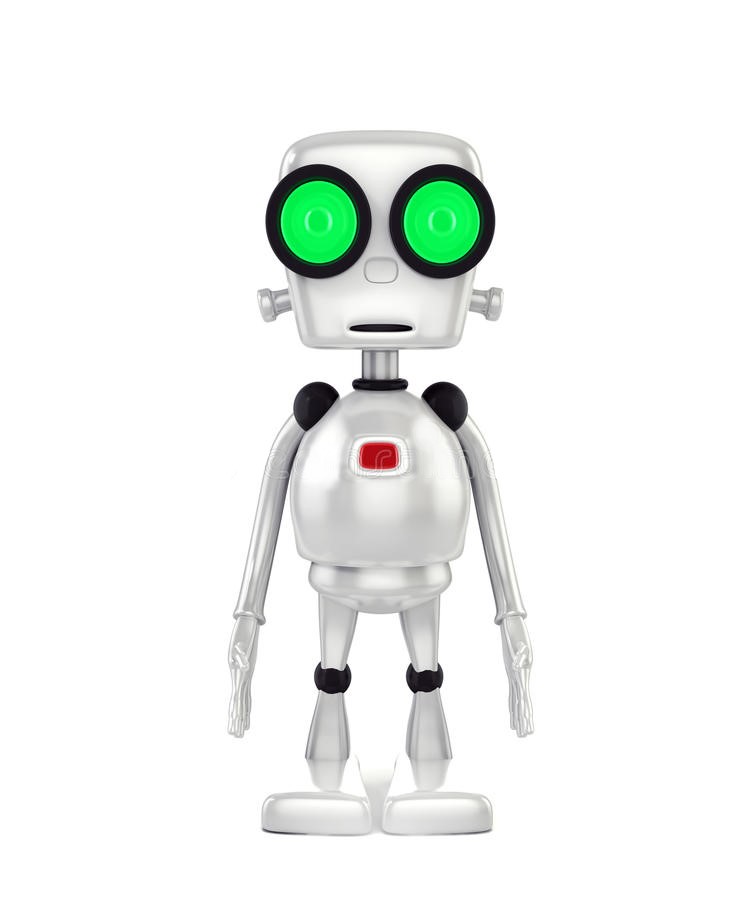 